P 811Q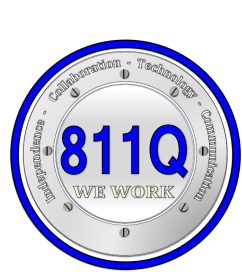 MARATHON SCHOOL61-25 Marathon Parkway		Little Neck, New York, 11362718-224-8060   Fax 718-224-5914www.811Q.weebly.comIndependence-Collaboration-Technology-Communication                                                                                                           Nicole Avila					                                     Principal                                                 	Assistant PrincipalsElementary Offsites: P 37, P 147, P 822								Johnnie Bradford IIIIntermediate Offsites: 227							                                       Yvette MiguezHigh School Offsites: Bayside HS, Francis Lewis HS, QHST						Katis RomigStudent Invitation to the IEP MeetingDate: _____________Dear ___________________,We are having an IEP meeting on ______________________ at ____: _____ to talk about your progress in school and to develop your goals for the year.  Your teacher, related service providers, will be there.  Your parent/guardian have been invited as well.---------------------------------------------------------------------Would you like to attend the meeting? Stamp or Circle your response.YES		 	               NO_______________________            ______________ Student Signature 				Date                                                                                                   P 811QMARATHON SCHOOL61-25 Marathon Parkway		Little Neck, New York, 11362718-224-8060   Fax 718-224-5914www.811Q.weebly.comIndependence-Collaboration-Technology-Communication                                                                                                           Nicole Avila					                                     Principal                                                 	Assistant PrincipalsElementary Offsites: P 37, P 147, P 822								Johnnie Bradford IIIIntermediate Offsites: 227							                                       Yvette MiguezHigh School Offsites: Bayside HS, Francis Lewis HS, QHST						Katis RomigDate: ___________Dear ___________________,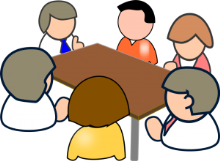 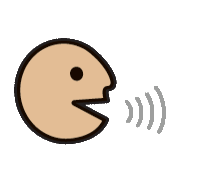 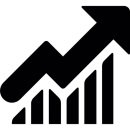 We are having an IEP meeting to talk about your progress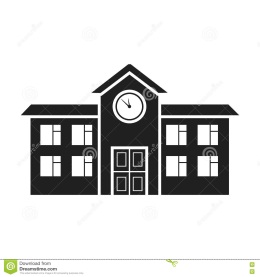 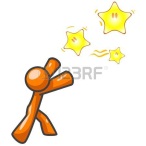 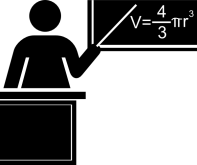 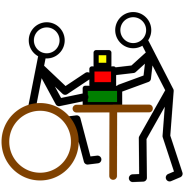 in school and to develop your goals for the year.  Your teacher and related service providers 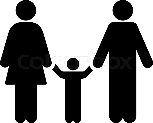 will be there.  Your Parent/guardian has been invited as well. Date of Meeting: _____________________________	Time of Meeting: ______________Would you like to attend the meeting?       ____________________________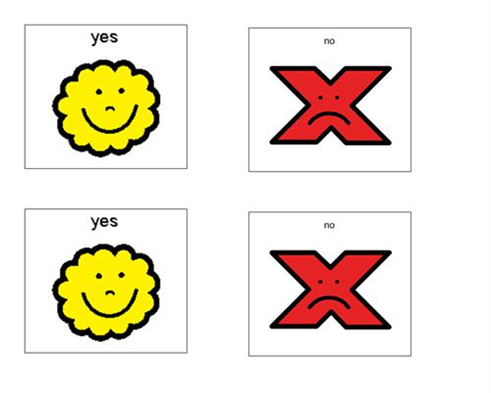 									Date Signed